Fazendo consultas usando o DBEAVER no mysql (outro SGBD) e gerando um dashboard no PBIVamos usar o BD chamado dutra_sales_data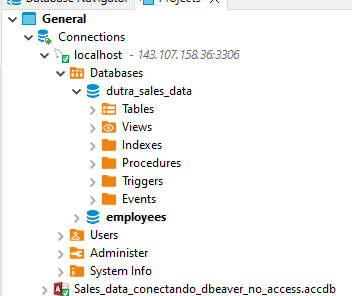 Qual tabela?Sales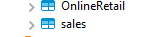 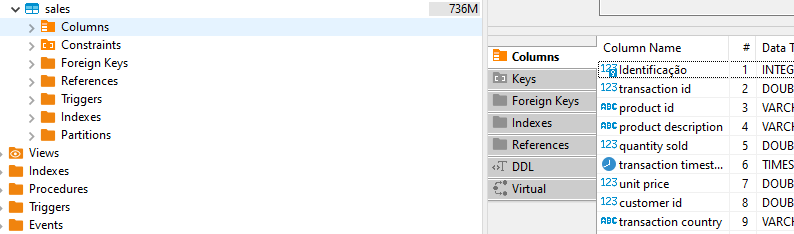 Aba DATA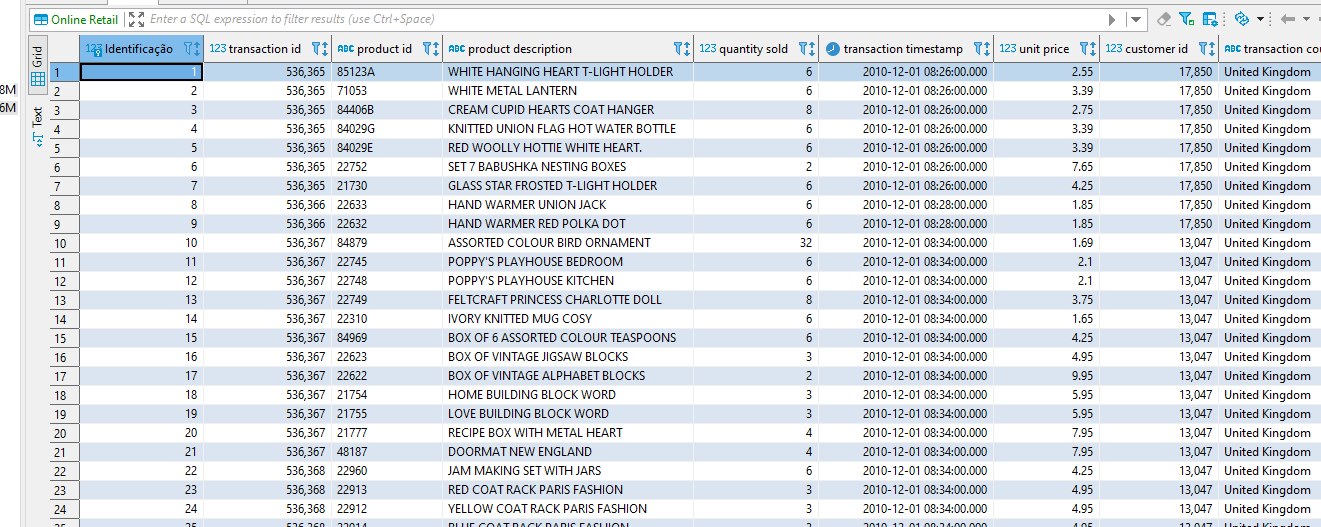 Agora vamos exportar 10 linhas apenas1 – selecione as 10 linha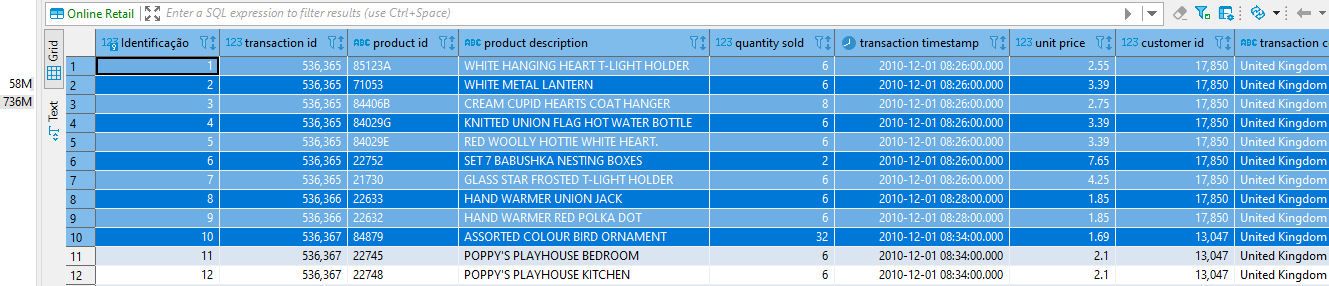 Vamos exportar como CSV ou usando o ícone EXCEL1) Opção Ícone EXCEL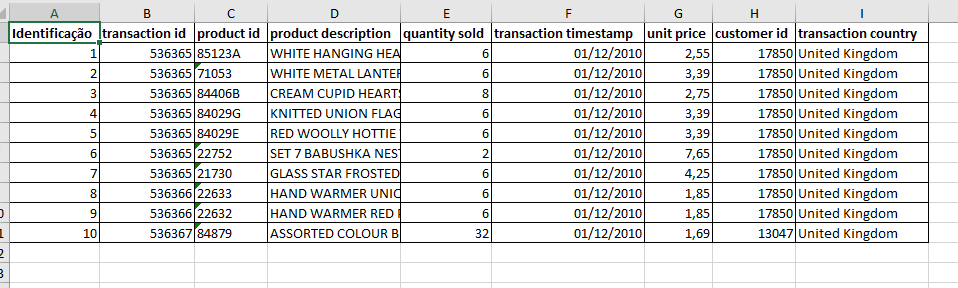 2) Opção CSV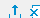 Escolha CSVNext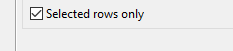 Em nosso caso, vamos pegar só as linhas marcadasNextNextNextProceed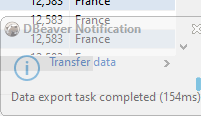 Nome do arquivo csvsales_exportacao_do_mysql_usando_dbeaverAgora vamos entrar no PowerBI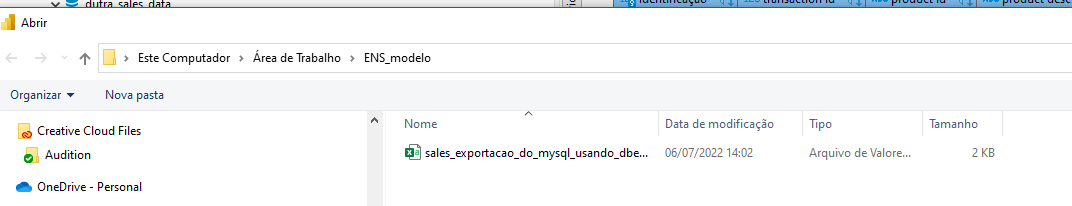 Transformar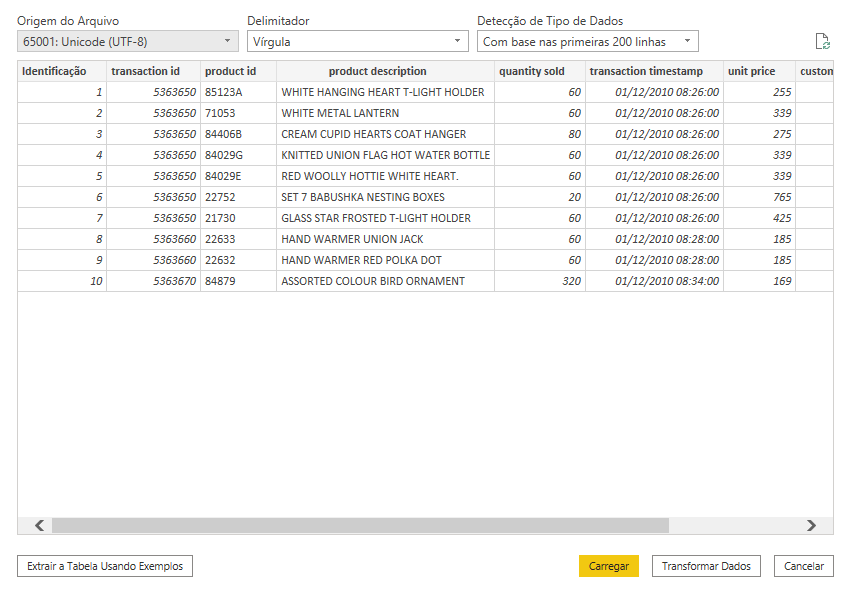 Sair do PowerQueryFechar e aplicar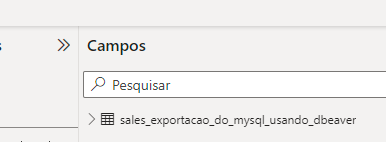 E fazendo um dasboard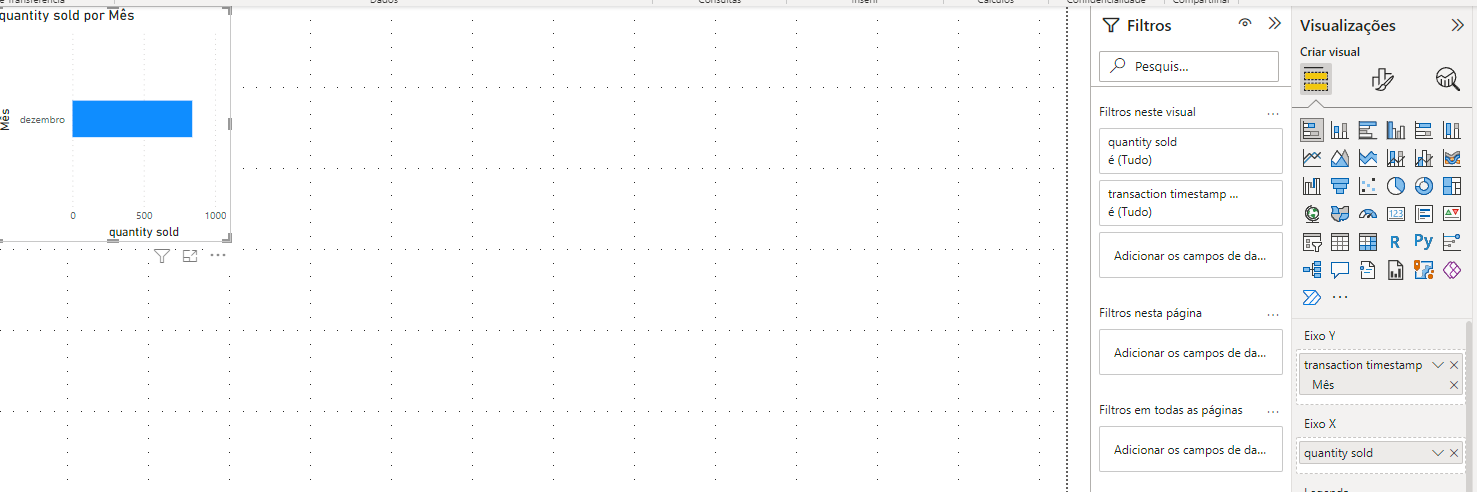 SQL NO DBEAVER ACESSANDO O MYSQL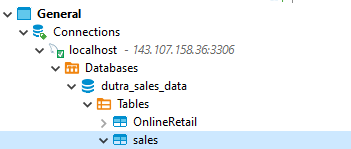 Selecione a Tabela SALES (a que vai ser usada para casa) e assim o DBEAVER já sabe que estamos usando esta tabela Vamos abrir o editor SQL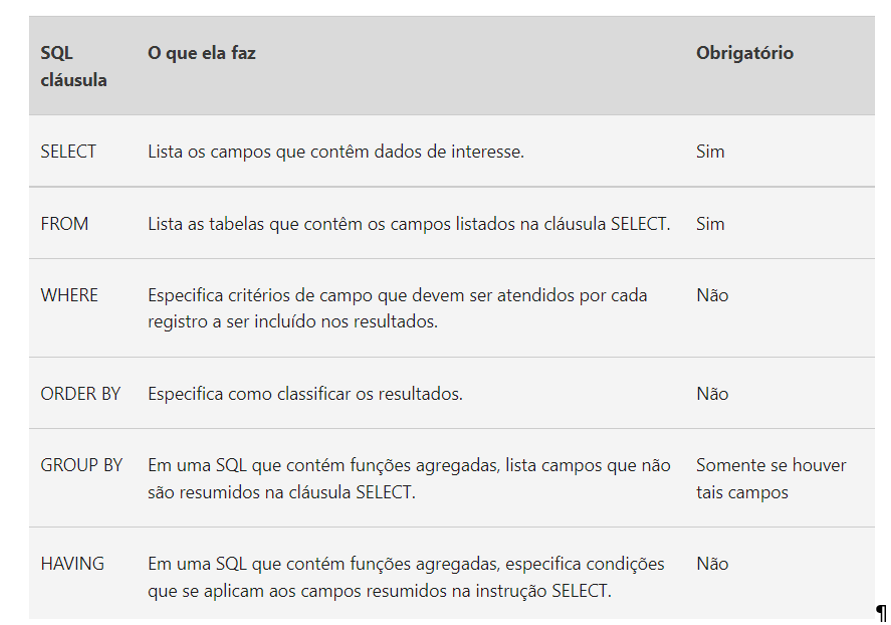 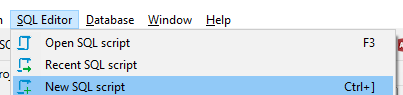 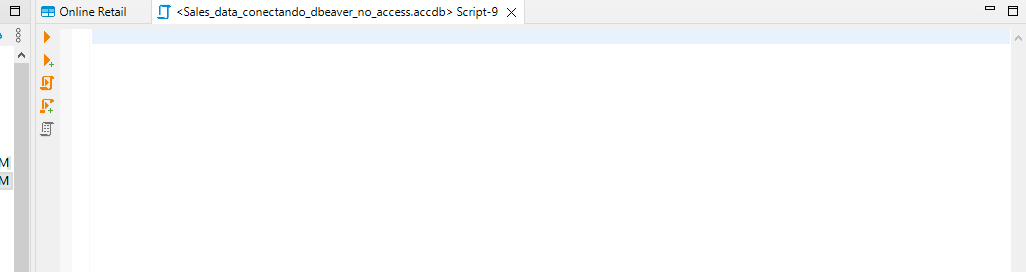 Comandos SQL e resultadosA tabela está selecionada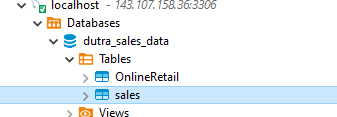 Select * from  (CTRL espaço) 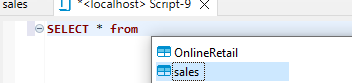 SELECT * from sales s Agora vamos executarOpção 1 – use a setinha para direita quando o cursos estiver na linhaOpção 2 – CTRL enter quando o curso estiver na linha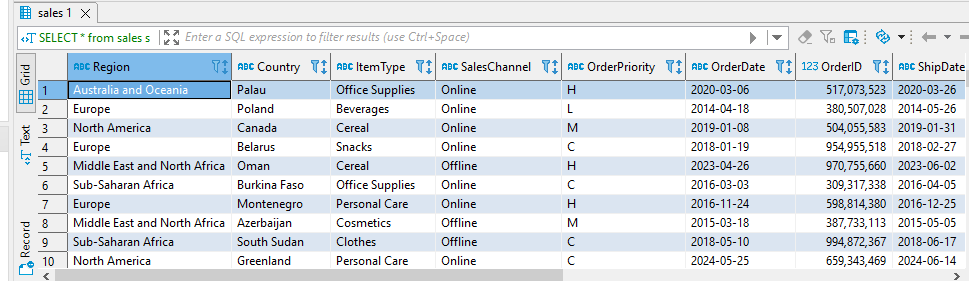 Escolher apenas alguns campos e renomear o rótuloSELECT Region AS Região FROM sales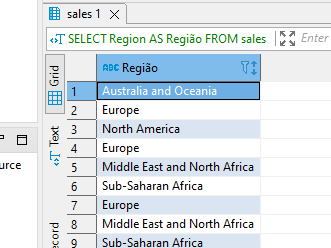 Fazer um campo calculadoSELECT  Region, UnitsSOld*UnitPrice AS Total FROM sales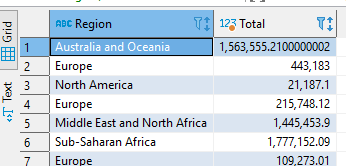 O mais usado no caso de BD gigantes é o período ou categoria que deseja trabalhar, caso não queira fazer isto no PBISELECT  Country, UnitsSOld*UnitPrice AS Total_item FROM sales where Region = 'Europe'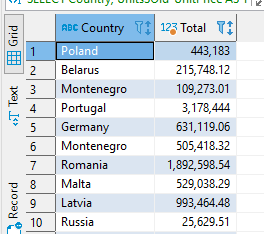 Quer classificar pelo nome do país?SELECT  Country, UnitsSOld*UnitPrice AS Total_item FROM sales where Region = 'Europe' order by Country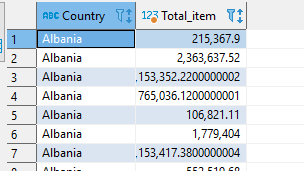 Quer contar o total de operações (contar as linhas). Se usar count(*) conta tudo incluindo NULL)SELECT  count(Country) AS Contagem FROM sales where Region = 'Europe' 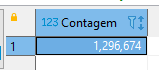 Podemos contar os países diferentesSELECT  count(distinct Country) AS Contagem FROM sales where Region = 'Europe' 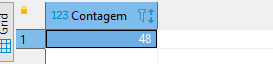 Selecionar o número de item vendidosSELECT  region, country, count(*) AS Qtde FROM sales GROUP BY region, country order by Region Note: The GROUP BY clause is used in conjunction with aggregate functions such as MIN(), MAX(), SUM(), AVG() and COUNT(), etc.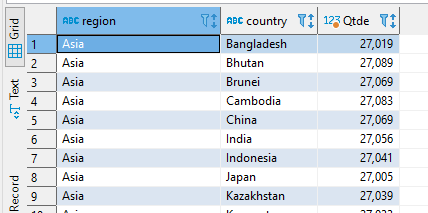 SELECT  region, country, count(*) AS Qtde FROM sales GROUP BY region, country order by count(*) DESC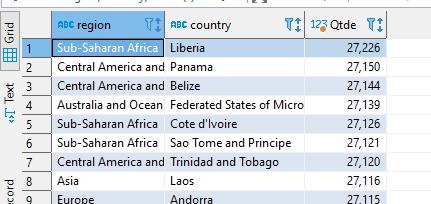 SELECT  region, country, count(*) AS Qtde FROM sales GROUP BY region, country having count(*) >= 27200 order by count(*) DESC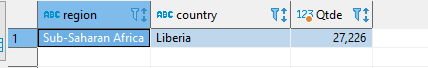 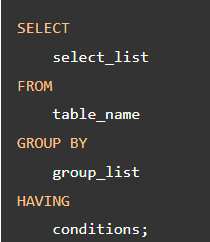 SELECT  country, count(*) AS Qtde FROM sales GROUP BY country 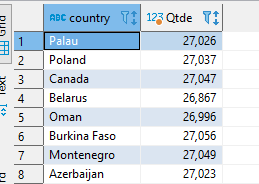 Quer somar o total de unidades vendidas (Não NULL)SELECT  SUM(UnitsSold) AS Contagem FROM sales where Region = 'Europe' 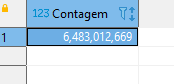 MONTH(data_compra)
SELECT SUM(valor) AS total, MONTH(data_compra) AS mês FROM livros;SELECT SUM(valor) AS total, MONTH(data_compra) AS mês FROM livros WHERE MONTH(data_compra) = 12;Referenciashttps://www.devmedia.com.br/principais-instrucoes-em-sql/37262https://support.microsoft.com/pt-br/office/acesso-sql-conceitos-b%C3%A1sicos-vocabul%C3%A1rio-e-sintaxe-444d0303-cde1-424e-9a74-e8dc3e460671